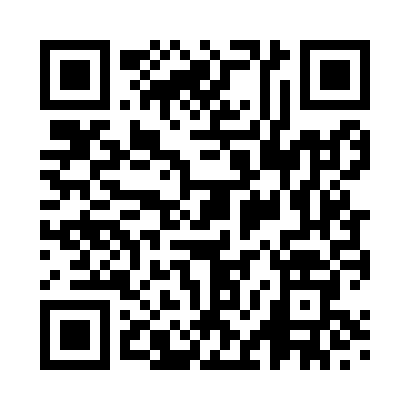 Prayer times for Diseworth, Leicestershire, UKWed 1 May 2024 - Fri 31 May 2024High Latitude Method: Angle Based RulePrayer Calculation Method: Islamic Society of North AmericaAsar Calculation Method: HanafiPrayer times provided by https://www.salahtimes.comDateDayFajrSunriseDhuhrAsrMaghribIsha1Wed3:295:321:026:118:3410:372Thu3:265:301:026:128:3510:403Fri3:235:281:026:138:3710:434Sat3:195:261:026:148:3910:475Sun3:165:241:026:158:4010:506Mon3:135:231:026:168:4210:527Tue3:125:211:026:178:4410:538Wed3:115:191:026:188:4610:549Thu3:105:171:026:198:4710:5510Fri3:095:151:026:208:4910:5511Sat3:085:141:026:218:5010:5612Sun3:075:121:026:228:5210:5713Mon3:065:101:026:238:5410:5814Tue3:055:091:026:248:5510:5915Wed3:055:071:026:258:5711:0016Thu3:045:061:026:268:5911:0017Fri3:035:041:026:279:0011:0118Sat3:025:031:026:289:0211:0219Sun3:025:011:026:299:0311:0320Mon3:015:001:026:309:0511:0321Tue3:004:591:026:309:0611:0422Wed3:004:571:026:319:0811:0523Thu2:594:561:026:329:0911:0624Fri2:594:551:026:339:1011:0625Sat2:584:541:026:349:1211:0726Sun2:584:521:026:359:1311:0827Mon2:574:511:036:359:1411:0928Tue2:574:501:036:369:1611:0929Wed2:564:491:036:379:1711:1030Thu2:564:481:036:389:1811:1131Fri2:554:471:036:389:1911:11